  MADONAS NOVADA PAŠVALDĪBA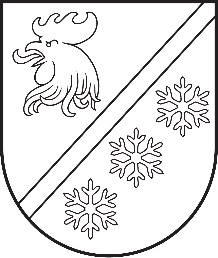 Reģ. Nr. 90000054572Saieta laukums 1, Madona, Madonas novads, LV-4801 t. 64860090, e-pasts: pasts@madona.lv ___________________________________________________________________________MADONAS NOVADA PAŠVALDĪBAS DOMESLĒMUMSMadonā2023. gada 30. novembrī						        	     		      Nr. 777									    (protokols Nr. 22, 54. p.)Par atbrīvošanu no telpu īres maksas tautas namā “Kalnagravas”	Madonas novada pašvaldībā saņemts ZS 26. kājinieku bataljona iesniegums ( reģistrēts Madonas novada pašvaldībā 01.11.2023., reģ. Nr.2.1.3.1/23/3947) ar lūgumu rast iespēju atbrīvot no telpu nomas maksas tautas namā “Kalnagravas”. Šā gada 1. decembrī Zemessardzes 2. Vidzemes brigādes 26. kājnieku bataljons organizēs zemessargu balli par godu bataljona 32. gadadienai. Pasākuma mērķis ir pateikties zemessargiem par paveiktajiem darbiem 2023. gadā, veicināt zemessargu saliedēšanos, lai kvalitatīvi paveiktu nākamajā gadā uzstādītos mērķus. Plānotais pasākuma laiks no plkst. 18.00 līdz 03.00.	Izmaksas par lielās zāles telpu nomu tautas namā “Kalnagravas” 9 stundas ir 148,54 EUR (viens simts divdesmit divi euro 76 centi + divdesmit pieci euro 78 centi PVN), saskaņā ar 2022. gada 29. septembra lēmumu Nr. 653 “Par Madonas novada pašvaldības maksas pakalpojumu cenrāžu apstiprināšanu”.Noklausījusies sniegto informāciju, ņemot vērā 16.11.2023. Kultūras un sporta komitejas un 22.11.2023. Finanšu un attīstības jautājumu komitejas atzinumus, atklāti balsojot: PAR – 17 (Aigars Šķēls, Aivis Masaļskis, Andris Dombrovskis, Andris Sakne, Artūrs Čačka, Artūrs Grandāns, Arvīds Greidiņš, Gunārs Ikaunieks, Guntis Klikučs, Iveta Peilāne, Kaspars Udrass, Māris Olte, Rūdolfs Preiss, Sandra Maksimova, Valda Kļaviņa, Vita Robalte, Zigfrīds Gora), PRET – NAV, ATTURAS – NAV, Madonas novada pašvaldības dome NOLEMJ:	Atbrīvot ZS 26. kājinieku bataljonu no tautas nama “Kalnagravas” telpu nomas maksas 1. decembrī no plkst.18.00 līdz 2. decembra 03.00 zemessargu ballei par godu bataljona 32. gadadienai. Aprēķinātie telpu nomas neieņemtie ienākumi kopā sastāda  148,54 EUR (viens simts četrdesmit astoņi euro, 54 centi) t.sk. PVN.Domes priekšsēdētāja vietnieks				            Z. Gora	Kļaviņa 29424739ŠIS DOKUMENTS IR ELEKTRONISKI PARAKSTĪTS AR DROŠU ELEKTRONISKO PARAKSTU UN SATUR LAIKA ZĪMOGU